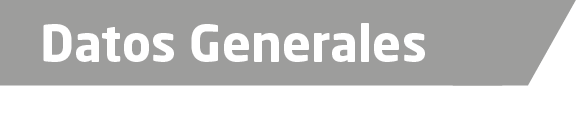 Nombre Miguel Palacios DíazGrado de Escolaridad Licenciatura como Médico CirujanoCedula Profesional (Licenciatura) 2947245Teléfono de Oficina (288) 8823292Correo Electrónico mike.2190@hotmail.comDatos GeneralesFormación Académica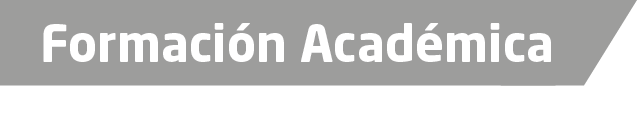 1980-1984Licenciatura como Médico Cirujano en la Universidad Veracruzana.Trayectoria Profesional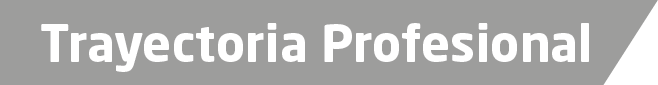 1993-1994Medico y Jefe de Seguridad Industrial en la Constructora ICA (Ingenieros Civiles Asociados).Obra puente Zapotlán del Rey, Jalisco.1994-1995Labore como Medico y Jefe de Seguridad Industrial en constructora OPSA.En puente Rio Papaloapan, Cosamaloapan, ver. 1995-1996.Labore como médico general en sala de urgencias y hospital Dr. Víctor Manuel Pitalua González, de la S.S.A., En Cosamaloapan, Ver. 1995-2003Dirección General de Servicios Periciales como perito Criminalista, adscrito a la Delegación Regional de Servicios Periciales en Cosamaloapan, Ver2003-2006Delegado Regional de Servicios Periciales en Cosamaloapan, Ver. 2006-2015 Perito Médico Forense2015 a la fecha.Con el cambio de procuraduría a fiscalía se me otorgo el nombramiento de Delegado Regional De Servicios Periciales en Cosamaloapan, Ver.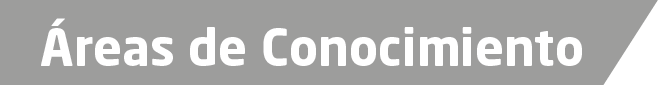 Fotografía Forense, Tránsito Terrestre Forense, Criminalística Forense, Dactiloscopia Forense, Grafoscopía Forense, Vehículos alterados, Sistema Tradicionales de Identificación y demás materias Forenses. Áreas Administrativas 